K2  - DMilí studenti, bohužel jsme se dostali do fáze, když už nám končí učebnice a měli byste dostat další, což není možné, takže vám budu vkládat kopie.Budeme probírat osvícenství. Takže si prostudujte vložené stránky, udělejte si výpisky. Skončete u nadpisu Absolutismus. Bude se to trochu prolínat i s dějinami filozofie i se světovou literaturou. To ale nevadí, alespoň se vám to všechno pěkně propojí a upevní.Důležitým předpokladem k nástupu osvícenství neboli věku rozumu byl velký pokrok v oblasti vědy a také zámořské objevy. Vyplňte si prosím rovněž následující pracovní listy a příště vám z nich a z výpisků připravím nějaký test. V pracovních listech vyplňte cvičení XIV. – XVII. (14 – 17). U tématu Bílá místa mizí z mapy nemusíte dělat ot. č. 3 a 4a (připravovat si zajímavosti, jenom doplňte jména).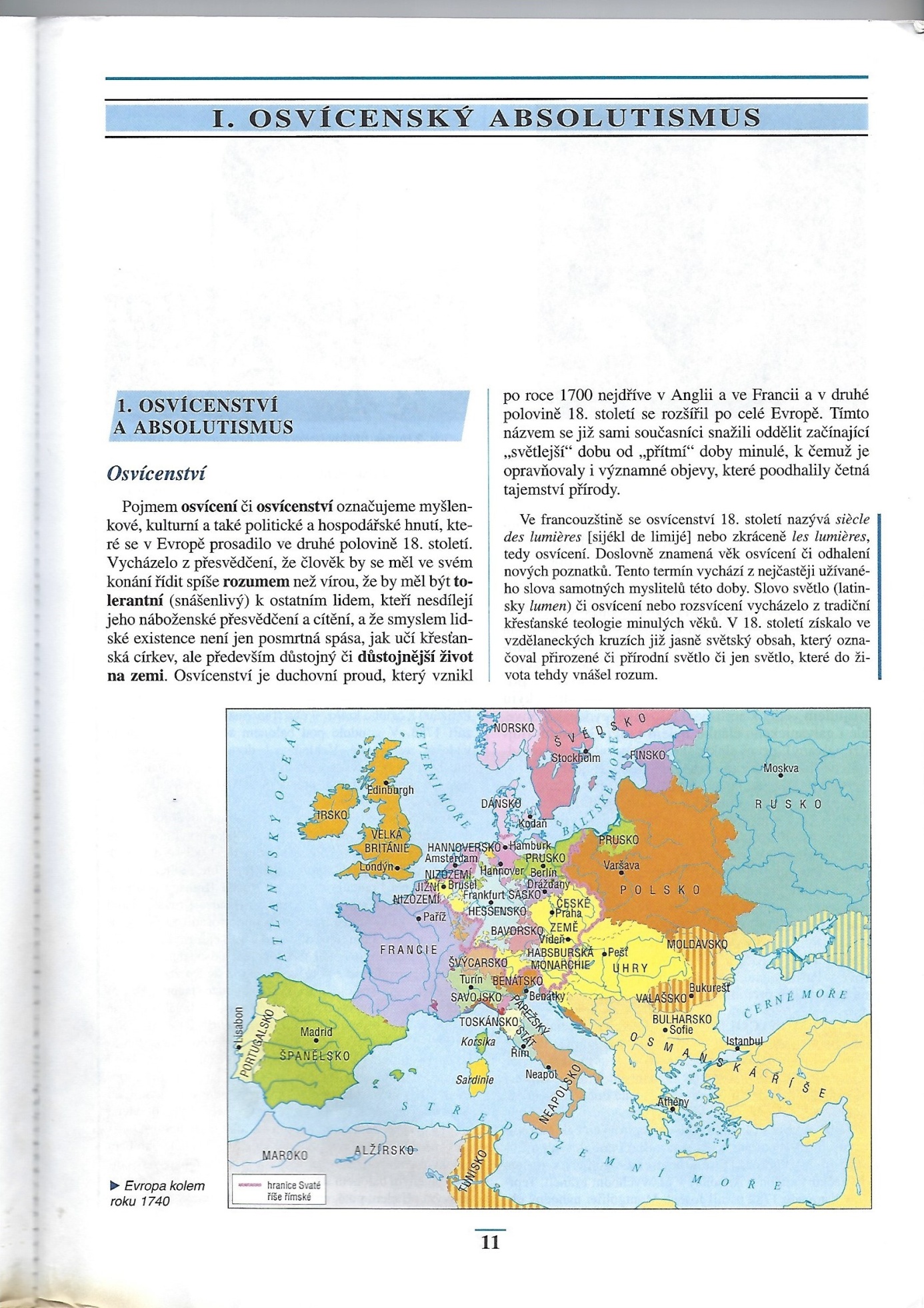 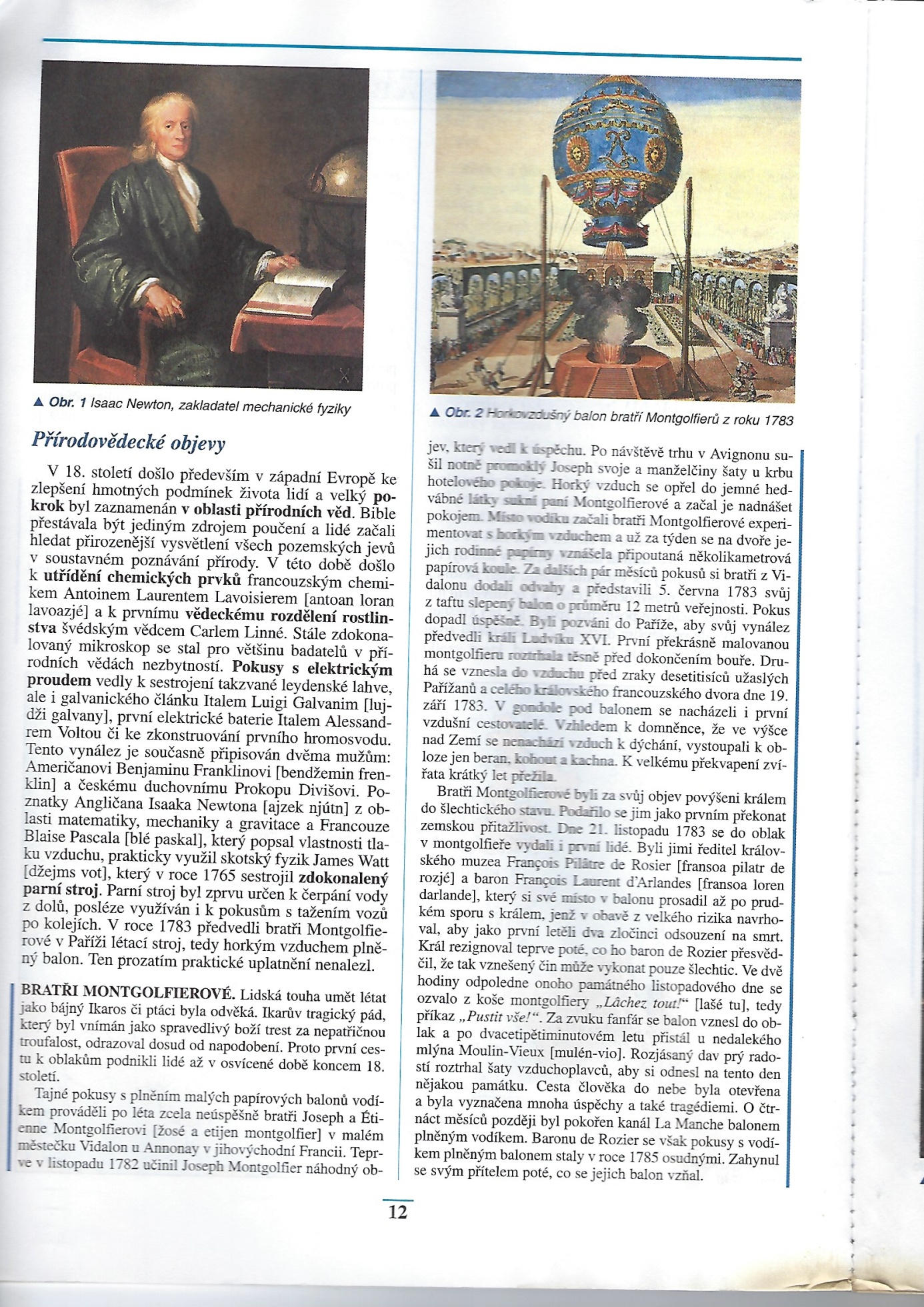 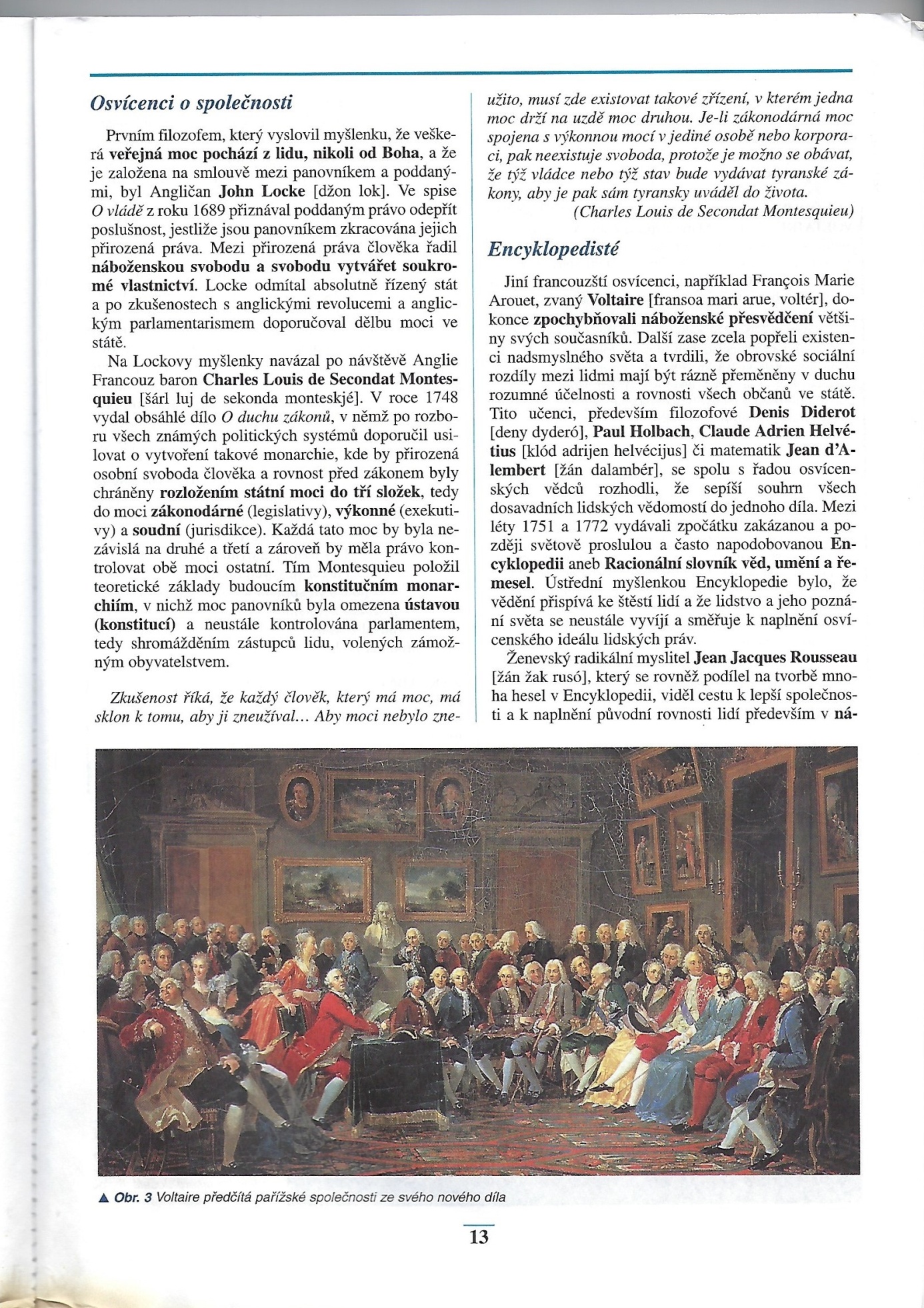 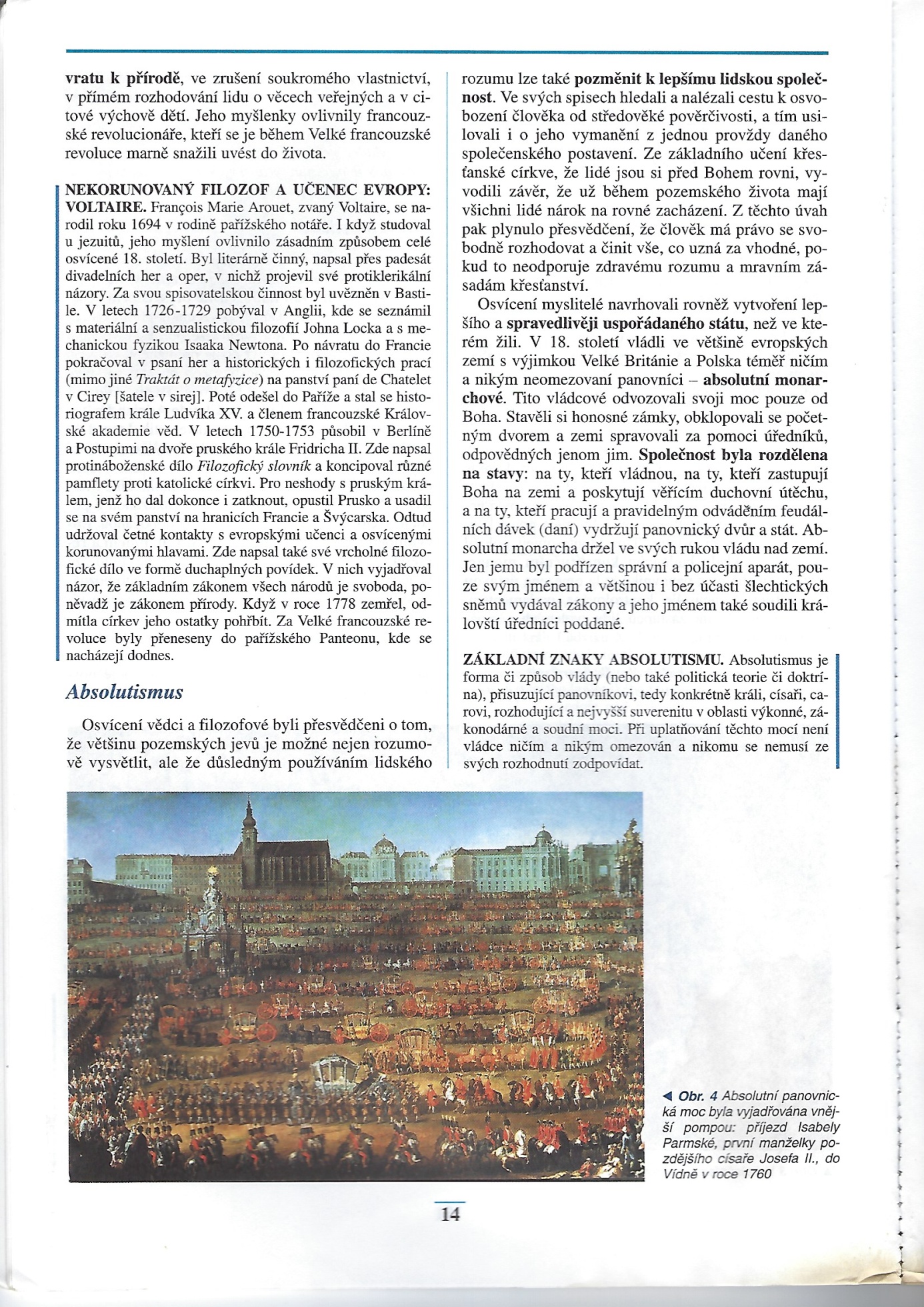 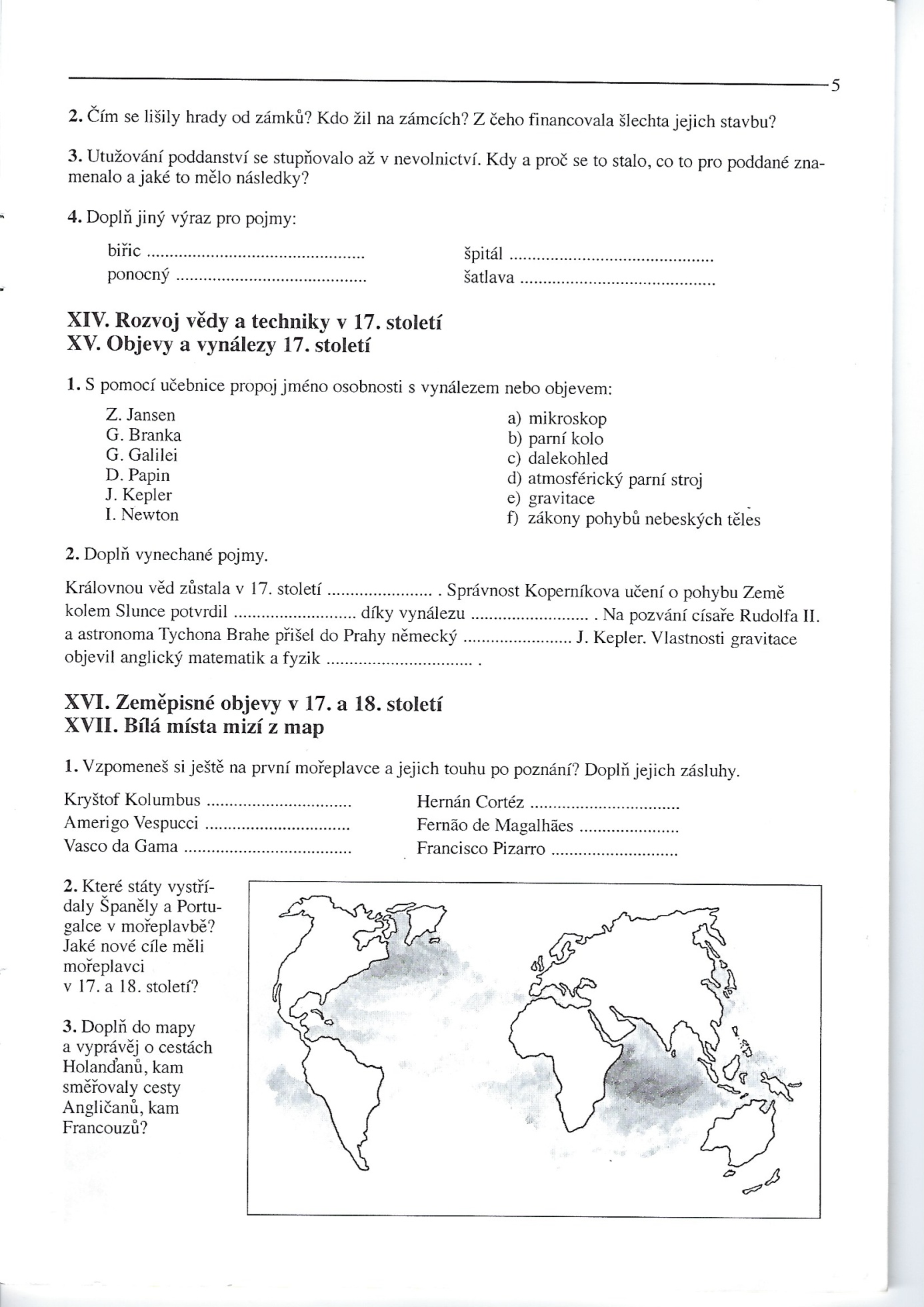 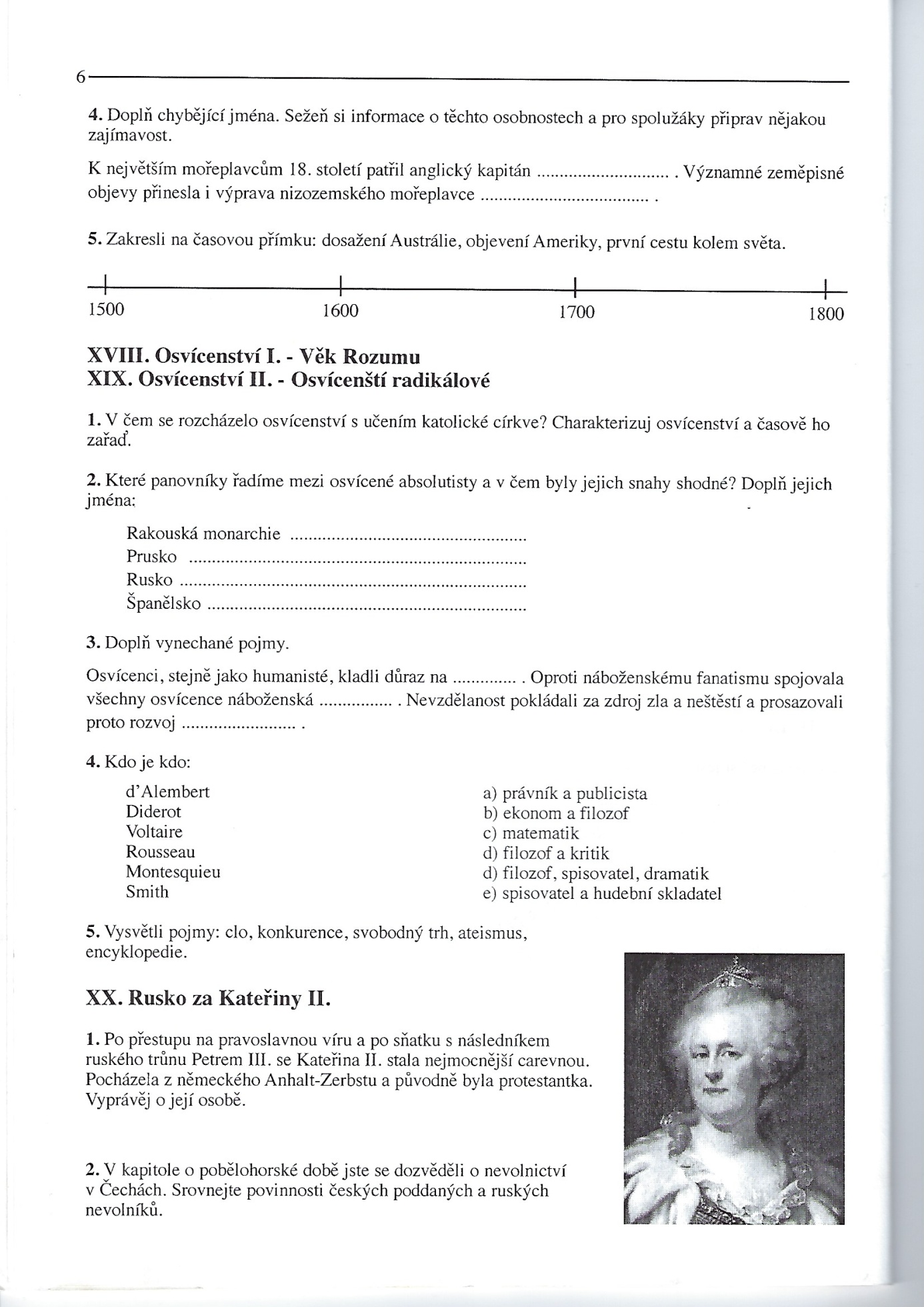 